Anexo II à Instrução de Serviço nº 002/2020-GRE, de 18 de fevereiro de 2020.CAMPUS / UNIDADE:SOLICITAÇÃO DE COMPRAS OU SERVIÇOS POR MEIO DE ADIANTAMENTONome do Solicitante:Nome do Solicitante:Setor:Setor:Relatar as Justificativas da Excepcionalidade da Despesa:Relatar as Justificativas da Excepcionalidade da Despesa:Descrever a Despesa:Descrever a Despesa:________________________Local e data_________________________Assinatura do SolicitanteAutorização do Ordenador de Despesas ou Servidor designado_______________________Local e Data_________________________Assinatura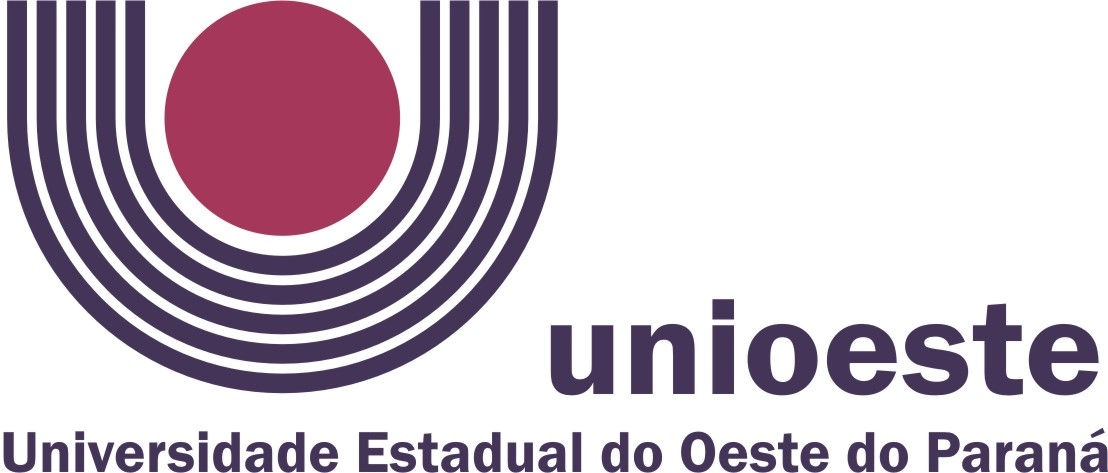 